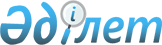 О назначении выборов в Парламент Республики КазахстанУказ Президента Республики Казахстан от 2 октября 1995 г. N 2473



          В соответствии с подпунктом 2) пункта 1 статьи 44 Конституции
Республики Казахстан и статьей 128 Указа Президента Республики
Казахстан, имеющего силу Конституционного закона,  
 Z952464_ 
  "О выборах в
Республике Казахстан" постановляю:




          1. Назначить выборы депутатов:




          1) Сената Парламента Республики Казахстан на 5 декабря 1995
года;




          2) Мажилиса Парламента Республики Казахстан на 9 декабря 1995
года.




          2. Установить, что избирательные мероприятия по выборам
депутатов:




          1) Сената - проводятся в порядке и сроки, установленные
статьями 70-82, 129 Указа Президента Республики Казахстан, имеющего
силу Конституционного закона, "О выборах в Республике Казахстан";




          2) Мажилиса - проводятся в порядке и сроки, установленные
статьями 86-98 Указа Президента Республики Казахстан, имеющего силу
Конституционного закона, "О выборах в Республике Казахстан".




          3. Акимам областей, города Алматы, районов, городов, районов в
городах не позднее чем в семидневный срок со дня вступления в силу
настоящего Указа в соответствии с требованиями Указа Президента
Республики Казахстан, имеющего силу Конституционного закона, "О
выборах в Республике Казахстан" образовать территориальные, окружные
и участковые избирательные комиссии. О принятых решениях
незамедлительно информировать Центральную избирательную комиссию
Республики Казахстан.




          4. Правительству Республики Казахстан, акимам областей и города
Алматы безотлагательно принять все необходимые меры по
организационному, материально-техническому и финансовому обеспечению
выборов в Парламент.




          5. Министерству юстиции Республики Казахстан принять меры по
регистрации избирательных фондов кандидатов в депутаты Мажилиса в
сроки, обеспечивающие своевременное проведение избирательных
мероприятий.




          6. Настоящий Указ вступает в силу со дня опубликования.




                  Президент




      Республики Казахстан








					© 2012. РГП на ПХВ «Институт законодательства и правовой информации Республики Казахстан» Министерства юстиции Республики Казахстан
				